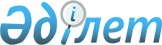 Об утверждении регламента государственной услуги "Постановка на учет и очередность граждан, нуждающихся в жилище из государственного жилищного фонда или жилище, арендованном местным исполнительным органом в частном жилищном фонде"
					
			Утративший силу
			
			
		
					Постановление акимата города Павлодара Павлодарской области от 24 января 2013 года N 87/1. Зарегистрировано Департаментом юстиции Павлодарской области 26 февраля 2013 года N 3453. Утратило силу постановлением акимата города Павлодара Павлодарской области от 20 июня 2013 года N 778/3      Сноска. Утратило силу постановлением акимата города Павлодара Павлодарской области от 20.06.2013 N 778/3.      Примечание РЦПИ.

      В тексте документа сохранена пунктуация и орфография оригинала.

      В соответствии со статьей 9-1 Закона Республики Казахстан от 27 ноября 2000 года "Об административных процедурах", постановлением Правительства Республики Казахстан от 20 июля 2010 года N 745 "Об утверждении реестра государственных услуг, оказываемых физическим и юридическим лицам", акимат города Павлодара ПОСТАНОВЛЯЕТ:



      1. Утвердить прилагаемый регламент государственной услуги "Постановка на учет и очередность граждан, нуждающихся в жилище из государственного жилищного фонда или жилище, арендованном местным исполнительным органом в частном жилищном фонде".



      2. Контроль за выполнением настоящего постановления возложить на курирующего заместителя акима города.



      3. Настоящее постановление вводится в действие по истечении 10 календарных дней после дня его первого официального опубликования.      Аким города Павлодара                      О. Каиргельдинов

Утверждено        

постановлением акимата  

города Павлодара    

от 24 января 2013 года N 87/1 

Регламент государственной услуги "Постановка на учет и

очередность граждан, нуждающихся в жилище из государственного

жилищного фонда или жилище, арендованном местным

исполнительным органом в частном жилищном фонде" 

1. Общие положения

      1. Наименование государственной услуги: "Постановка на учет и очередность граждан, нуждающихся в жилище из государственного жилищного фонда или жилище, арендованном местным исполнительным органом в частном жилищном фонде" (далее - государственная услуга).



      2. Форма оказываемой государственной услуги: частично автоматизированная.



      3. Государственная услуга оказывается на основании стандарта "Постановка на учет и очередность граждан, нуждающихся в жилище из государственного жилищного фонда или жилище, арендованном местным исполнительным органом в частном жилищном фонде", утвержденного Постановлением Правительства Республики Казахстан от 8 февраля 2010 года N 76 (далее - Стандарт).



      4. Государственная услуга оказывается государственным учреждением "Отдел жилищно-коммунального хозяйства, пассажирского транспорта и автомобильных дорог города Павлодара" (далее – Уполномоченный орган), Павлодарская область, город Павлодар, улица Кривенко, 25, телефон: (8-718-2) 32-02-42, график работы с 9.00 до 18.30 часов, с перерывом на обед с 13.00 до 14.30 часов, выходные дни: суббота, воскресенье и праздничные дни, прием осуществляется в порядке очереди, без предварительной записи и ускоренного обслуживания, а также на альтернативной основе филиалом Республиканского государственного предприятия "Центр обслуживания населения" по Павлодарской области", Павлодарская область, город Павлодар, улица Павлова, 48, телефон (8-718-2) 33-47-35, Павлодарским городским отделом, улица Кутузова, 204, Павлодарским городским отделом N 1, улица Исиналиева, 24 ,график работы: с 9.00 часов до 20.00 часов, без перерыва на обед, выходные дни - воскресенье и праздничные дни, прием осуществляется в порядке "электронной" очереди или веб-портал "электронного правительства: "www.egov.kz" при условии наличия у Заявителя электронной цифровой подписи.

      В целях обеспечения доступности государственных услуг жителям отдаленных населенных пунктов допускается оказание государственных услуг через Мобильные центры.



      5. Результатом оказываемой государственной услуги является выдача уведомления о постановке на учет с указанием порядкового номера очереди либо мотивированный ответ об отказе в постановке на учет с указанием обоснованных причин (на бумажном носителе или в электронной форме).



      6. Государственная услуга предоставляется гражданам Республики Казахстан, указанным в пункте 6 Стандарта (далее – Потребители).



      7. Срок оказания государственной услуги в Уполномоченном органе либо на портале - в течении 30 календарных дней.

      Максимально допустимое время ожидания в очереди при сдаче или получении документов в Уполномоченном органе – не более 15 минут.



      8. Государственная услуга предоставляется бесплатно. 

2. Описание порядка действий оказания государственной услуги

      9. Для получения государственной услуги Потребителю необходимо предоставить перечень документов, указанных в пункте 11 Стандарта.

      При сдаче всех необходимых документов для получения государственной услуги Потребителю выдается – расписка о приеме соответствующих документов с указанием номера и даты приема запроса, вида запрашиваемой государственной услуги, количества и названии приложенных документов, даты (времени) и места выдачи документов, фамилии, имени, отчества специалиста, принявшего заявление на оформление документов.

      На портале получателю государственной услуги в "личный кабинет" направляется уведомление-отчет о принятии заявления уполномоченным органом с указанием даты, времени принятия документов и даты получения государственной услуги.



      10. В предоставлении государственной услуги отказывается в случаях предусмотренных пунктом 16 Стандарта.



      11. Требование к информационной безопасности: обеспечение сохранности, защиты и конфиденциальности информации о содержании документов Потребителя.



      12. Структурно-функциональные единицы, которые участвуют в процессе оказания государственной услуги:

      1) специалист Уполномоченного органа;

      2) начальник Уполномоченного органа;

      3) жилищная комиссия.



      13. Последовательность действии структурно-функциональных единиц приведена в приложении 1 к настоящему регламенту.



      14. Схема, отражающая взаимосвязь между логической последовательностью действии и структурно-функциональных единиц, приведена в приложении 2 к настоящему регламенту. 

3. Ответственность должностных лиц,

оказывающих государственные услуги

      15. За нарушение порядка оказания государственной услуги должностные лица несут ответственность, предусмотренную законами Республики Казахстан.

Приложение 1            

к регламенту оказания государственных

услуг "Постановка на учет и     

очередность граждан, нуждающихся в

жилище из государственного жилищного

фонда или жилище, арендованном  

местным исполнительным органом  

в частном жилищном фонде        

от 24 января 2013 года N 87/1    

Таблица 1. Описание действий структурно-функциональных

единиц (далее - единиц)

Приложение 2            

к регламенту оказания государственных

услуг "Постановка на учет и     

очередность граждан, нуждающихся в

жилище из государственного жилищного

фонда или жилище, арендованном  

местным исполнительным органом  

в частном жилищном фонде        

от 24 января 2013 года N 87/1    

Схема предоставления государственной услуги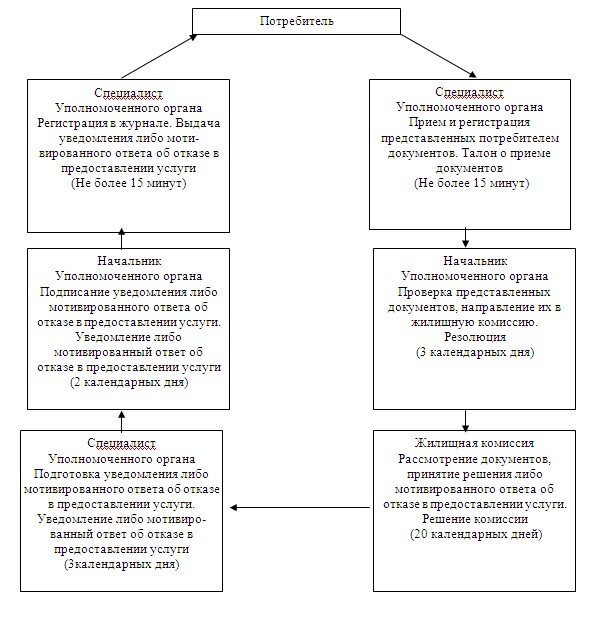 
					© 2012. РГП на ПХВ «Институт законодательства и правовой информации Республики Казахстан» Министерства юстиции Республики Казахстан
				Действия основного процесса (хода, потока работ)
1N действия (хода, потока работ)1234562Наименование единицСпециалист Уполномоченного органаНачальник Уполномоченного органаЖилищная комиссияСпециалист Уполномоченного органаНачальник Уполномоченного органаСпециалист Уполномоченного органа3Наименование действия (процесса, процедуры, операции) и их описаниеПрием и регистрация представленных потребителем документовПроверка представленных документов, направление их в жилищную комиссиюРассмотрение документов, принятие решения либо мотивированного ответа об отказе в предоставлении услугиПодготовка уведомления либо мотивированного ответа об отказе в предоставлении услугиПодписание уведомления либо мотивированного ответа об отказе в предоставлении услугиРегистрация в журнале4Форма завершения (данные, документ, организационно-распорядительное решение)Талон о приеме документовРезолюцияРешение комиссииУведомление либо мотивированный ответ об отказе в предоставлении услугиУведомление либо мотивированный ответ об отказе в предоставлении услугиВыдача уведомления либо мотивированного ответа об отказе в предоставлении услуги5Сроки исполненияНе более 15 минут3 календарных дней20 календарных дней3 календарных дней2 календарных днейНе более 15 минут6Номер следующего действия2 колонка3 колонка4 колонка5 колонка6 колонка